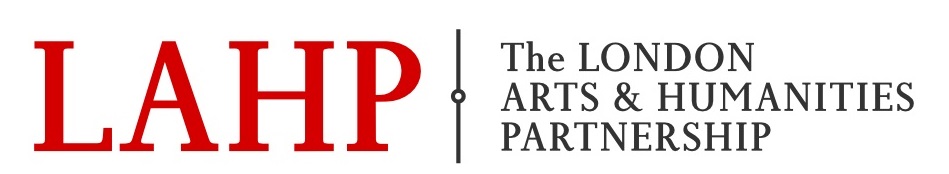 LAHP Student Ambassador Monthly Report Personal DetailsActivity delivered 1Activity delivered 2Activity delivered 3First name:      First name:      Family name:      Department:       Institution:      Institution:      Email:      Email:      Email:      Activity:      Date/s: …/…/…  Brief outline of the activity? (max 250 words)How did you deliver the activity? (e.g. online meeting, webinar etc.).Describe the target audience for your activity and how you reached out to it (max 150 words)How many attended the activity? Please provide a full breakdown indicating the number of UG/MA/PhD students and academics where relevant.Activity:      Date/s: …/…/…  Brief outline of the activity? (max 250 words)How did you deliver the activity? (e.g. online meeting, webinar etc.).Describe the target audience for your activity and how you reached out to it (max 150 words)How many attended the activity? Please provide a full breakdown indicating the number of UG/MA/PhD students and academics where relevant.Activity:      Date/s: …/…/…  Brief outline of the activity? (max 250 words)How did you deliver the activity? (e.g. online meeting, webinar etc.).Describe the target audience for your activity and how you reached out to it (max 150 words)How many attended the activity? Please provide a full breakdown indicating the number of UG/MA/PhD students and academics where relevant.